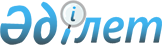 О внесении изменений в решение Баянаульского районного маслихата от 21 ноября 2017 года № 125/19 "Об утверждении положения о награждении Почетной грамотой Баянаульского района"Решение Баянаульского районного маслихата Павлодарской области от 8 декабря 2023 года № 79/10. Зарегистрировано в Департаменте юстиции Павлодарской области 14 декабря 2023 года № 7440-14
      Баянаульский районный маслихат РЕШИЛ:
      1. Внести в решение Баянаульского районного маслихата "Об утверждении положения о награждении Почетной грамотой Баянаульского района" от 21 ноября 2017 года № 125/19 (зарегистрировано в Реестре государственной регистрации нормативных правовых актов под № 5713) следующие изменения:
      пункт 3 указанного решения исключить;
      в положении о награждении Почетной грамотой Баянаульского района, утвержденного настоящим решением:
      пункт 4 изложить в новой редакции:
       "4. В наградном листе установленного образца излагаются данные, характеризующие личность награждаемого, общий трудовой стаж работы в отрасли и в данном коллективе, его конкретные заслуги, сведения об эффективности и качестве работы.
      Наградной лист подписывается руководителем предприятия, организации, учреждения, государственного органа.";
      Пункты 6, 7 изложить в новой редакции:
       "6. Решение о награждении Почетной грамотой принимается на сессии Баянаульского районного маслихата по представлению председателя районного маслихата и (или) акима района.
      Почетная грамота подписывается председателем районного маслихата и акимом района.";
       "7. Вручение Почетной грамоты проводится в торжественной обстановке. Почетную грамоту вручает аким района и (или) председатель районного маслихата либо лицо по их поручению.".
      2. Настоящее решение вводится в действие по истечении десяти календарных дней после дня его первого официального опубликования.
					© 2012. РГП на ПХВ «Институт законодательства и правовой информации Республики Казахстан» Министерства юстиции Республики Казахстан
				
      Председатель Баянаульского районного маслихата 

Р. Мукашев
